ҠАРАР                                                                                                      РЕШЕНИЕ28  май  2018  й.                              № 135                              28 май  2018 г.Об утверждении порядка ведения перечня видов муниципального контроля и органов местного самоуправления сельского поселения Казанский  сельсовет Республики   Башкортостан, уполномоченных на их осуществление    В соответствии с Федеральными законами от 06.10.2003 года № 131-ФЗ «Об общих принципах организации местного самоуправления в Российской Федерации», от 26.12.2008 № 294-ФЗ «О защите прав юридических лиц и индивидуальных предпринимателей при осуществлении государственного контроля (надзора) и муниципального контроля», от 03.07.2016 № 277-ФЗ «О внесении изменений в Федеральный закон «О защите прав юридических лиц и индивидуальных предпринимателей при осуществлении государственного контроля (надзора) и муниципального контроля» ,руководствуясь Уставом Казанский  сельского поселения, Совет сельского поселения  Казанский  сельсовет  р  е ш и л:1. Утвердить Порядок ведения перечня видов муниципального контроля и органов местного самоуправления Казанский  сельского поселения, уполномоченных на их осуществление (приложение №1).2. Утвердить Форму перечня видов муниципального контроля и органов местного самоуправления Казанский  сельского поселения, уполномоченных на их осуществление (приложение №2)3. Настоящее решение обнародовать на информационном стенде  и разместить на официальном информационном сайте администрации сельского поселения Казанский сельсовет муниципального района Альшеевский район Республики Башкортостан.Глава   сельского поселения                                                           В.Ф.Юмагузин Приложение                                                                                       к решению Совета сельского поселения Казанский сельсовет МР Альшеевский район РБ  от 028.56.2018 г . № 135Порядокведения перечня видов муниципального контроля и органов местного самоуправления, уполномоченных на их осуществление1. Общие положения1.1. Порядок ведения перечня видов муниципального контроля и органов местного самоуправления, уполномоченных на их осуществление, в сельском поселении Казанский сельсовет муниципального района Альшеевский район Республики Башкортостан  разработан в соответствии с Федеральными законами от 06.10.2003 № 131-ФЗ «Об общих принципах организации местного самоуправления в Российской Федерации», от 26.12.2008 № 294-ФЗ «О защите прав юридических лиц и индивидуальных предпринимателей при осуществлении государственного контроля (надзора) и муниципального контроля», Уставом сельского поселения Казанский сельсовет муниципального района Альшеевский район Республики Башкортостан в целях обеспечения соблюдения прав юридических лиц и индивидуальных предпринимателей при осуществлении муниципального контроля на территории сельского поселения Казанский сельсовет муниципального района Альшеевский район Республики Башкортостан, обеспечения доступности и прозрачности сведений об осуществлении видов муниципального контроля органами местного самоуправления, уполномоченными на их осуществление.1.2. Ведение Перечня осуществляется Администрацией сельского поселения Казанский сельсовет муниципального района Альшеевский район Республики Башкортостан (далее -Администрация).2. Ведение Перечня 2.1  Ведение Перечня включает в себя следующие процедуры:включение сведений в Перечень;внесение изменений в сведения, содержащиеся в Перечне.2.2. Перечень должен включать в себя следующие сведения:1) о видах муниципального контроля, осуществляемого органами местного самоуправления сельского поселения Казанский сельсовет муниципального района Альшеевский район Республики Башкортостан;2) о наименованиях органов местного самоуправления сельского поселения Казанский сельсовет муниципального района Альшеевский район Республики Башкортостан, уполномоченных на осуществление соответствующих видов муниципального контроля;3) о реквизитах муниципальных нормативных правовых актов сельского поселения Казанский сельсовет муниципального района Альшеевский район Республики Башкортостан о наделении соответствующих органов местного самоуправления полномочиями по осуществлению муниципального контроля.2.3. Утверждение Перечня, внесение в него изменений осуществляется путем принятия администрацией  сельского поселения Казанский сельсовет муниципального района Альшеевский район Республики Башкортостан правового акта в форме постановления.2.4. Основанием для включения сведений в Перечень является нормативный правовой акт администрации сельского поселения о наделении соответствующего органа местного самоуправления полномочиями по осуществлению муниципального контроля.2.5. Основаниями для внесения изменений в сведения, содержащиеся в Перечне, являются:1) изменение наименования вида муниципального контроля;2) изменение наименования органа местного самоуправления, уполномоченного на осуществление муниципального контроля;3) признание утратившим силу муниципального нормативного правового акта о наделении соответствующего органа местного самоуправления полномочиями по осуществлению муниципального контроля;4) издание муниципального нормативного правового акта о наделении иного органа местного самоуправления полномочиями по осуществлению муниципального контроля;5) прекращение полномочий органа местного самоуправления по осуществлению муниципального контроля.2.6. Включение сведений в перечень, изменения в него вносятся администрацией сельского поселения в течение десяти рабочих дней со дня возникновения указанных в пунктах 2.4 и 2.5 настоящего Порядка оснований для внесения изменений в сведения, содержащиеся в Перечне.2.7. Перечень подлежит размещению на официальном сайте органов местного самоуправления администрации сельского поселения  в сети Интернет.ПРИЛОЖЕНИЕ 2к решению Совета сельского поселенияКазанский сельсоветмуниципального районаАльшеевский район Республики Башкортостанот 28.56. 2018,  №135Переченьвидов муниципального контроля и органов местного самоуправления сельского поселения Казанский сельсовет муниципального района Альшеевский района Республики Башкортостан, уполномоченных на их осуществление (форма)ӘЛШӘЙ РАЙОНЫМУНИЦИПАЛЬ РАЙОНЫНЫҢКАЗАНКА АУЫЛ СОВЕТЫАУЫЛ БИЛӘМӘҺЕХАКИМИЭТЕБАШҡОРТОСТАН РЕСПУБЛИКАҺЫУзяк урамы, 60 а, Казанка ауылы,  Әлшәй районы,Башкортостан Республикаһы, 452111,телефон/факс  8(34754)3-73-12e-mail: kaz_alsh@ufamts.ruhttp:/kazan.spalshey.ruИНН 0202001303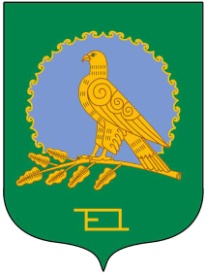 АДМИНИСТРАЦИЯ СЕЛЬСКОГОПОСЕЛЕНИЯКАЗАНСКИЙ СЕЛЬСОВЕТМУНИЦИПАЛЬНОГО РАЙОНААЛЬШЕЕВСКИЙ РАЙОНРЕСПУБЛИКИ БАШКОРТОСТАНул.Центральная, 60 а, село КазанкаАльшеевский район,Республика Башкортостан, 452111телефон/факс  8(34754)3-73-12e-mail: kaz_alsh@ufamts.ruhttp://kazan.spalshey.ruОГРН 1020201728030№ п/пвид муниципального контроля, осуществляемого органом местного самоуправленияНаименование органа местного самоуправления, уполномоченного на осуществление соответствующего вида муниципального контроляреквизиты нормативного правового акта о наделении соответствующего органа местного самоуправления полномочиями по осуществлению муниципального контроля1234